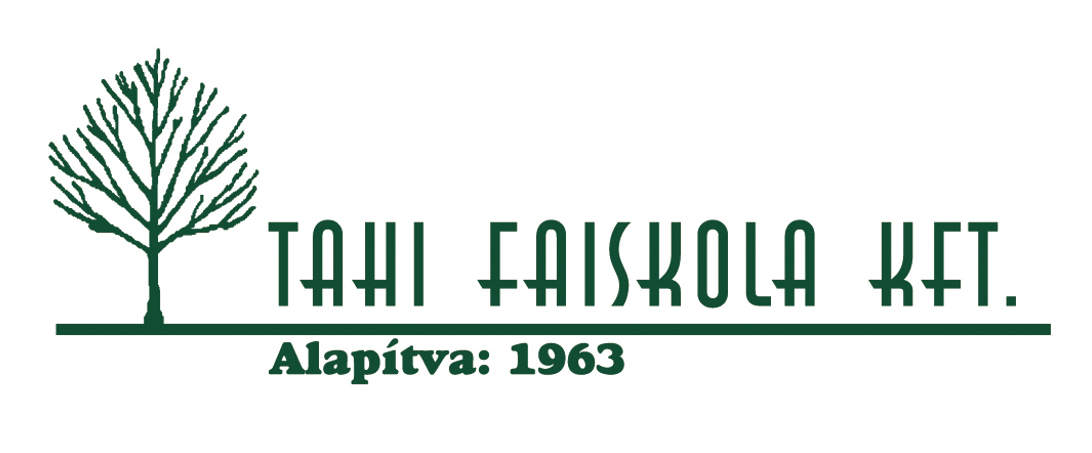                Tel.: 0036/26-387-157                      2022 Tahi, Nagykert                          www.tahi.hu                          info@tahi.huMunka lehetőségTahitótfalui faiskolába keresünk gyakorlattal rendelkező talpraesett értékesítési előadót.Nagy múltra visszatekintő Cégünk keres értékesítési előadói munkakörbe fiatalos, talpraesett, agilis, kreatív, jó problémamegoldó képességgel rendelkező irodai munkatársat. Tahitótfalu határában több mint 50 hektáron elterülő faiskolánk Volánbusszal is könnyen megközelíthető a 11-es út tőszomszédságában.Kereseti lehetőség:Fix bejelentett bér egész évbenFeladatkörök:Árajánlatok készítése, megrendelések fogadása, feldolgozása, visszaigazolásaKapcsolattartás a vevőkkel, partner faiskolákkal, kertészetekkelGépi és kézi számlák, szállítólevelek kiállításaPénztár kezelése, bevételi és kiadási bizonylatok kiállítása, házi pénztár vezetéseKészlet és egyéb nyilvántartások vezetéseRészvétel a leltározás folyamatában, adatok rögzítéseBérszámfejtéshez szükséges adatok nyilvántartása, kifizetések lebonyolításaEgyüttműködés az árudában és a terepen dolgozó kollégákkalIrodai rend és tisztaság fenntartásában való aktív közreműködésKövetelmények:Középfokú vagy felsőfokú kertészeti vagy agrár végzettség előnyFelhasználó szintű számítógépes ismeretek: MS Word, Excel, Internet magabiztos használataSzámlázó és nyilvántartó rendszer használatának gyors elsajátításaJó kommunikációs, problémamegoldó és helyzetfelismerő készségPrecizitás, pontosság és rugalmasság a munkavégzésbenKedvesség és türelmes magatartás a vásárlókkal szembenAdminisztratív területen szerzett tapasztalat előnyt jelent!Fényképes önéletrajzokat elérhetőségekkel e-mailen várjuk!